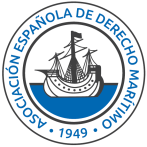 BOLETÍN DE INSCRIPCIÓN SOCIOS(Por favor, completa a mano con letra legible o mediante el ordenador, el siguiente formulario; fírmalo, imprímelo y remítelo escaneado a las siguientes direcciones de correo electrónico: finanzas@aedm.es y secretariogeneral@aedm.es ) INDIVIDUAL								        COLECTIVO   	Señale una de las siguientes opciones:						        CUOTA COLECTIVA      350 €    	Asociados individuales hasta 25 años:   60 €		Asociados individuales hasta 30 años:   80 €	Asociados  individuales Profesores y Funcionarios a tiempo completo:  80 €	Si no se encuentra dentro de ninguna de las opciones anteriores:  120 €SOLICITA su alta como ASOCIADO de la ASOCIACIÓN ESPAÑOLA DE DERECHO MARÍTIMO  y se compromete al cumplimiento de las obligaciones que los Estatutos imponen.●  En caso de ASOCIADO INDIVIDUAL PERSONA JURÍDICA.Indicar la PERSONA FÍSICA que la representará: D. ● En caso de ASOCIADO COLECTIVO, indicar las TRES PERSONAS FÍSICAS a las que deben remitirse las comunicaciones:PERSONA FÍSICA DE LAS TRES ANTERIORES QUE LE REPRESENTARÁ EN EL SENO DE LA AEDM:   con DNI nº       .         (*) Usted queda informado y presta su consentimiento para la incorporación de sus datos en los ficheros de los que es responsable Asociación Española de Derecho Marítimo. (en adelante, AEDM), para atender sus peticiones, así como la gestión y seguimiento de la relación contractual y/o comercial. Salvo que manifieste lo contrario marcando esta casilla , sus datos podrán ser también utilizados por AEDM para enviarles información de su interés sobre nuestras actividades y servicios, tanto durante el desarrollo de la relación contractual o precontractual con nosotros, como una vez finalizada ésta. Si desea que dicha información le sea comunicada por medios electrónicos, marque esta otra casilla . Igualmente le informamos de que sus datos podrán ser cedidos a Bancos y Cajas de Ahorro para el cobro de nuestros productos y /o servicios, si ese fuera el medio de pago acordado con usted.Puede ejercitar sus derechos de acceso, rectificación, oposición y cancelación dirigiéndose por escrito a la Asociación Española de Derecho Marítimo. C/ Jorge Juan nº 19, 6º - 28001 Madrid, o a la siguiente dirección de correo finanzas@aedm.es reseñando en el asunto “Tratamiento de Datos Personales.” Autorizo que mis datos consten en el directorio de asociados de la página web de la Asociación.Firma y sello:Fecha: ASOCIACIÓN ESPAÑOLA DE DERECHO MARÍTIMOC/ Jorge Juan, nº 19 – 6º - 28001, MadridCIF: G28205870DATOS SOLICITANTE (*)DATOS SOLICITANTE (*)DATOS SOLICITANTE (*)DATOS SOLICITANTE (*)DATOS SOLICITANTE (*)DATOS SOLICITANTE (*)DATOS SOLICITANTE (*)DATOS SOLICITANTE (*)DATOS SOLICITANTE (*)SOLICITANTESOLICITANTEC.I.F. / N.I.F. (ADJUNTAR COPIA)C.I.F. / N.I.F. (ADJUNTAR COPIA)F.NACIMIENTO     /     /          /     /          /     /     EDADDIRECCIÓNDIRECCIÓNCIUDADCIUDADCÓDIGO POSTALCÓDIGO POSTALPAISPAISTELÉFONOTELÉFONOFAXFAXMAILMAILPÁGINA WEBPÁGINA WEBDATOS BANCARIOS (*)DATOS BANCARIOS (*)DATOS BANCARIOS (*)DATOS BANCARIOS (*)DATOS BANCARIOS (*)DATOS BANCARIOS (*)DATOS BANCARIOS (*)DATOS BANCARIOS (*)DATOS BANCARIOS (*)BANCOIBAN BICDATOS FACTURACIÓN (*)DATOS FACTURACIÓN (*)DATOS FACTURACIÓN (*)DATOS FACTURACIÓN (*)DATOS FACTURACIÓN (*)DATOS FACTURACIÓN (*)DATOS FACTURACIÓN (*)DATOS FACTURACIÓN (*)DATOS FACTURACIÓN (*)EMPRESA/SOLICITANTEC.I.F./ N.I.F.DIRECCIÓNCIUDADCÓDIGO POSTALCÓDIGO POSTALCÓDIGO POSTAL